ASUN DEPARTMENT OF LEGISLATIVE AFFAIRSEVENT & BUDGET PROPOSAL FORM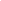  CONTACT INFORMATION 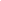  EVENT INFORMATION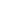  BUDGET INFORMATION Please itemize your ENTIRE event budget below:Submitted by:Alexa RangelPhone:(702) 862-6711Intern:Phone:Event Name:Voter Registration Event Date:9/22/2020Event Synopsis:We will be providing goodie bags for Voter Registration Day Event Location:TBDHours of Event:9am-6pmExpected Attendance:Target Attendance:☐Students ☐General Public ☐Other Learning Outcomes: Teaching people how to Register to Vote.Registering People to Vote. Engaging people in the democratic process.DESCRIPTIONDESCRIPTIONAMOUNTVENDOR1.BagsBags$75Amazon2.Hand Sanitizer Hand Sanitizer $300Walmart and Amazon3.Supply for ButtonsSupply for Buttons$15At One4.$5.$6.   $7.$8.$9.$10.$TOTAL EVENT BUDGETTOTAL EVENT BUDGET$390TOTAL ASUN REQUESTTOTAL ASUN REQUEST$390